UL Student Council 2021 / 22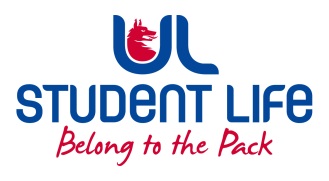                                           Meeting 1                                       AgendaDuration: 80 minutes                   Next Meeting: 12th October 2021  Meeting :UL Student Life CouncilUL Student Life CouncilUL Student Life CouncilUL Student Life CouncilDate:September 28th  2021 (Semester 1 – Week 4)September 28th  2021 (Semester 1 – Week 4)September 28th  2021 (Semester 1 – Week 4)September 28th  2021 (Semester 1 – Week 4)Venue:ZoomTime :6pmMembers: Cillian O’ Donohue, Alice Hynes, Jordan Cassells, Seán Ó’ Maoilchiaráin, Rania Shadeed; Louis Pemble; Cían Ó’ Caoinleáin; Vishal Manuhar; Alan Enright; Deepak Venkatasuresh; Vivin Viswanath; Darren Heffernan; Karan Gupta; Denver Joseph Saldanha; Emily Timmins; Edel Straum; Ben Fitzgerald Kiely;Izzabella Parkinson; Joe DrennanIn Attendance: Gillian O’ Gorman; Siobhán Wilmott; John McDermott.Apologies:Members: Cillian O’ Donohue, Alice Hynes, Jordan Cassells, Seán Ó’ Maoilchiaráin, Rania Shadeed; Louis Pemble; Cían Ó’ Caoinleáin; Vishal Manuhar; Alan Enright; Deepak Venkatasuresh; Vivin Viswanath; Darren Heffernan; Karan Gupta; Denver Joseph Saldanha; Emily Timmins; Edel Straum; Ben Fitzgerald Kiely;Izzabella Parkinson; Joe DrennanIn Attendance: Gillian O’ Gorman; Siobhán Wilmott; John McDermott.Apologies:Members: Cillian O’ Donohue, Alice Hynes, Jordan Cassells, Seán Ó’ Maoilchiaráin, Rania Shadeed; Louis Pemble; Cían Ó’ Caoinleáin; Vishal Manuhar; Alan Enright; Deepak Venkatasuresh; Vivin Viswanath; Darren Heffernan; Karan Gupta; Denver Joseph Saldanha; Emily Timmins; Edel Straum; Ben Fitzgerald Kiely;Izzabella Parkinson; Joe DrennanIn Attendance: Gillian O’ Gorman; Siobhán Wilmott; John McDermott.Apologies:Members: Cillian O’ Donohue, Alice Hynes, Jordan Cassells, Seán Ó’ Maoilchiaráin, Rania Shadeed; Louis Pemble; Cían Ó’ Caoinleáin; Vishal Manuhar; Alan Enright; Deepak Venkatasuresh; Vivin Viswanath; Darren Heffernan; Karan Gupta; Denver Joseph Saldanha; Emily Timmins; Edel Straum; Ben Fitzgerald Kiely;Izzabella Parkinson; Joe DrennanIn Attendance: Gillian O’ Gorman; Siobhán Wilmott; John McDermott.Apologies:Members: Cillian O’ Donohue, Alice Hynes, Jordan Cassells, Seán Ó’ Maoilchiaráin, Rania Shadeed; Louis Pemble; Cían Ó’ Caoinleáin; Vishal Manuhar; Alan Enright; Deepak Venkatasuresh; Vivin Viswanath; Darren Heffernan; Karan Gupta; Denver Joseph Saldanha; Emily Timmins; Edel Straum; Ben Fitzgerald Kiely;Izzabella Parkinson; Joe DrennanIn Attendance: Gillian O’ Gorman; Siobhán Wilmott; John McDermott.Apologies:Members: Cillian O’ Donohue, Alice Hynes, Jordan Cassells, Seán Ó’ Maoilchiaráin, Rania Shadeed; Louis Pemble; Cían Ó’ Caoinleáin; Vishal Manuhar; Alan Enright; Deepak Venkatasuresh; Vivin Viswanath; Darren Heffernan; Karan Gupta; Denver Joseph Saldanha; Emily Timmins; Edel Straum; Ben Fitzgerald Kiely;Izzabella Parkinson; Joe DrennanIn Attendance: Gillian O’ Gorman; Siobhán Wilmott; John McDermott.Apologies:No.ItemsItemsItemsItemsResponsibleTime Allocation1.Minutes and Matters ArisingMinutes of Council Meeting – 13th AprilMinutes and Matters ArisingMinutes of Council Meeting – 13th AprilMinutes and Matters ArisingMinutes of Council Meeting – 13th AprilMinutes and Matters ArisingMinutes of Council Meeting – 13th AprilCían  5 Mins2.Meeting BusinessMeeting BusinessMeeting BusinessMeeting Businessa.Meeting Dates for the YearMeeting Dates for the YearMeeting Dates for the YearMeeting Dates for the YearCían  5 minsb.Meeting Format● Agenda items● Exec Reports● AOBMeeting Format● Agenda items● Exec Reports● AOBMeeting Format● Agenda items● Exec Reports● AOBMeeting Format● Agenda items● Exec Reports● AOBCían & John5 minsc.PVAPVAPVAPVACían 5 minsd.IntroductionsIntroductionsIntroductionsIntroductionsSiobhán  20 minse.Council Bye – Law (What is Student Council & Format)Council Bye – Law (What is Student Council & Format)Council Bye – Law (What is Student Council & Format)Council Bye – Law (What is Student Council & Format)  10 minsf.CommunicationCommunicationCommunicationCommunicationJohn  2 minsg.TrainingTrainingTrainingTrainingSiobhán  10 minsh.Executive ReportsExecutive ReportsExecutive ReportsExecutive ReportsExec  15 minsAOBAOBAOBAOB